RENTAL APPLICATIONPlease complete one application for each adult applying for tenancyAll fields are Mandatory – if not applicable please put n/aPlease submit 2 pieces of valid IDPLEASE EMAIL TO leasing@considerate.caTenant InformationApplicants Name:Applicants Phone Number:Address of House/Apartment Your Applying For:Preferred Move In Date:Applicant’s Email:Applicant’s Birthday:Number of People to Occupy Unit Including Yourself (all adults must fill out a separate application):Name(s) of Additional Adult Applicant(s):Do You Have Children? If So, Age(s):Do You Have Pets: Type, Size and Number of Animals:Applicants Current Address:How Long at This Address: Reason for Leaving:Vehicle InformationMake:Model:License Plate Number:Color:EmploymentOccupation:Place of Employment/ Study:Employment Address:May We Contact Your Employer:Employer’s Phone Number:How Long at This Employer:Gross Monthly Income Before Taxes:Additional Income:Source of Additional Income:Rental History – Previous Landlord Reference Landlord’s Name:Rental Address:Landlord’s Phone Number:Personal Reference Name:Phone Number:Emergency ContactContact’s Name:Contact’s Phone Number:Relation to You:How did you hear about our company and available units?Applicant authorizes the owner/manager of the property to contact landlord/lady and references. All information is true, accurate and complete to the best of applicant’s knowledge. Applicant will inform Considerate Property Management of any changes or updates as they occur. Applicant acknowledges that relevant information from this application may be given to the Office of the Rentalsman if deemed necessary.I understand that the information set out in the rental application form may be used for purposes of responding to emergencies, ensuring the orderly management of the tenancy, complying with legal requirements and for collection purposes should rent be left owing or rental property damaged at termination or end of tenancy. Tenancy will be denied if you misrepresent any information on the application. If misrepresentations are found after the rental agreement is signed, your rental agreement will be terminated. I/We hereby give permission to Considerate Management to provide contact information to Bell Aliant to assist with telecommunication requirements and to advise of incentives and discounts available to Considerate Management TenantsSigned: ______________________________Date: _______________________________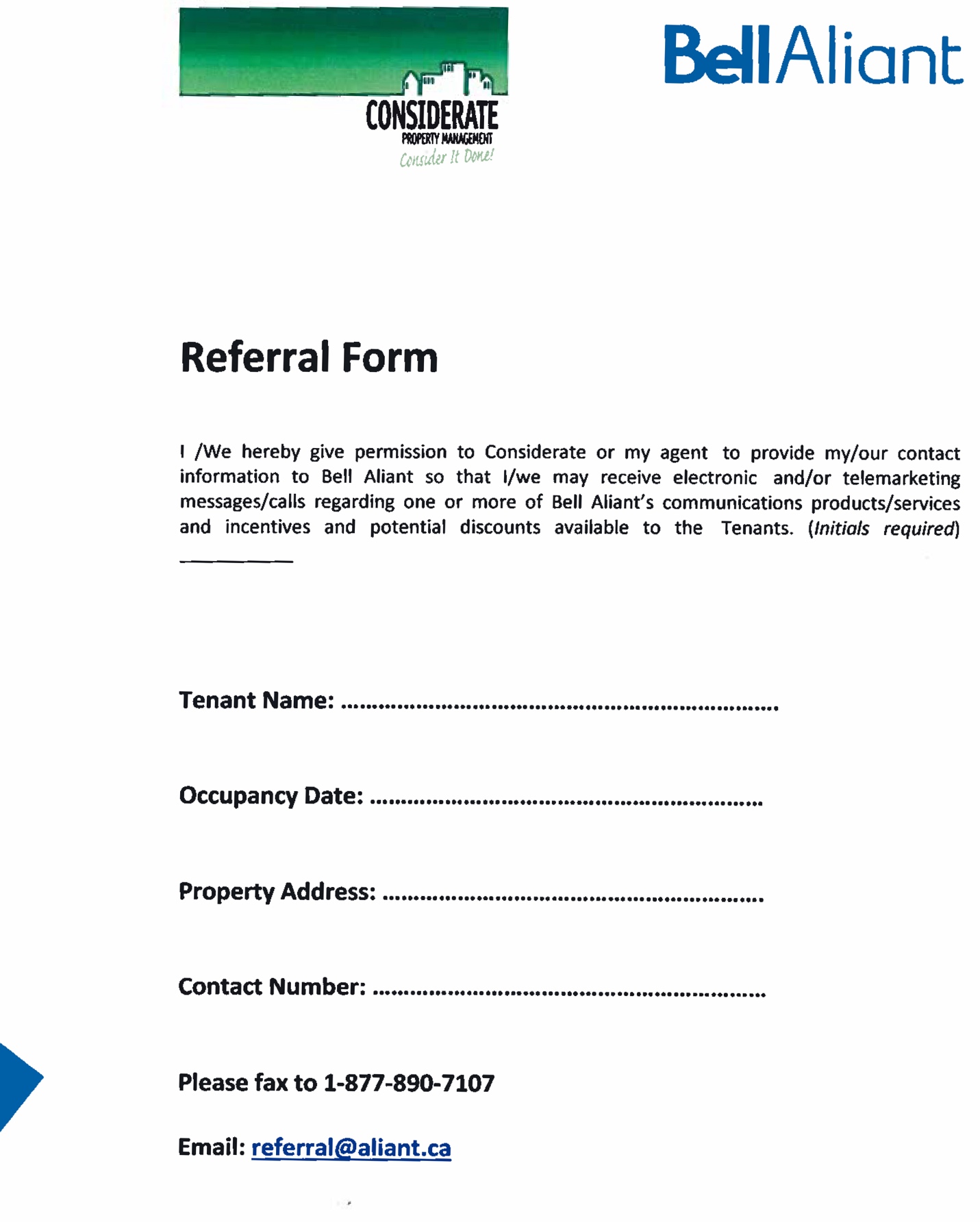 Considerate Property Management has teamed up with Bell Aliant to offer our tenants superior packages. If you are interested in hearing about the current promotions, please sign this consent form allowing us to release your contact information to Bell Aliant. I/we hereby give permission to Considerate Property Management or my agent to provide my/our contact information to Bell Aliant so that I/we may receive electronic and/or telemarketing messages/calls regarding one or more of Bell Aliant’s communications products/services and incentives and potential discounts available to the tenants. (initials required)_____Tenant Name:Occupancy Date:Property Address:Contact Number: